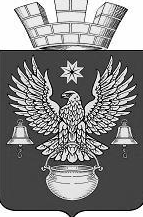 РЕШЕНИЕСОВЕТА НАРОДНЫХ ДЕПУТАТОВКОТЕЛЬНИКОВСКОГО ГОРОДСКОГО ПОСЕЛЕНИЯКОТЕЛЬНИКОВСКОГО МУНИЦИПАЛЬНОГО РАЙОНАВОЛГОГРАДСКОЙ ОБЛАСТИV СОЗЫВАОб утверждении Порядка заключения соглашений о передаче осуществления части полномочий Котельниковского городского поселения Котельниковскогомуниципального района Волгоградской области по решению вопросов местного значения органу местного самоуправления Котельниковского муниципального районаВолгоградской областиВ соответствии с Бюджетным кодексом Российской Федерации, Федеральным законом от 06.10.2003 N 131-ФЗ "Об общих принципах организации местного самоуправления в Российской Федерации", Уставом Котельниковского городского поселения Котельниковского муниципального района Волгоградской области, Совет народных депутатов Котельниковского городского поселенияР Е Ш И Л:Утвердить Порядка заключения соглашений о передаче осуществления части полномочий Котельниковского городского поселения Котельниковского муниципального района Волгоградской области по решению вопросов местного значения органу местного самоуправления Котельниковского муниципального района Волгоградской области.Настоящее решение вступает в силу со дня его обнародования на сайте администрации Котельниковского городского поселения - http://www. akgp.ru, зарегистрированного в качестве сетевого издания Федеральной службой по надзору в сфере связи, информационных технологий и массовых  коммуникаций (Роскомнадзор): номер свидетельства: ЭЛ № ФС 77- 85330  от 15.05.2023 года).3. Контроль за исполнением решения возложить на главу Котельниковского городского поселения Котельниковского муниципального района Волгоградской области.Председатель                                                                           ГлаваСовета народных депутатов                                                 КотельниковскогоКотельниковского городского поселения                         городского поселения___________ С.Г. Кувикова                                                   ___________ А.Л. ФедоровУтверждено решением Советом народных депутатовКотельниковского городского поселенияот «19" марта 2024г.  №53/214Порядок
заключения соглашений о передаче осуществления части
полномочий Котельниковского городского поселения Котельниковского
муниципального района Волгоградской области по решению вопросов местного значения органу местного самоуправления Котельниковского муниципального района Волгоградской областиОбщие положенияПорядок заключения соглашений о передаче осуществления части полномочий Котельниковского городского поселения Котельниковского муниципального района Волгоградской области (далее по тексту - администрация поселения) по решению вопросов местного значения органу местного самоуправления Котельниковского муниципального района Волгоградской области (далее по тексту - администрация района)(далее - Порядок) разработан в соответствии с Бюджетным кодексом Российской Федерации, Федеральным законом от 06.10.2003 N 131-ФЗ "Об общих принципах организации местного самоуправления в Российской Федерации", Уставом Котельниковского городского поселения Котельниковского муниципального района Волгоградской области и определяет порядок заключения соглашений между органом местного самоуправления Котельниковского городского поселения Котельниковского муниципального района и органом местного самоуправления Котельниковского муниципального района Волгоградской области, о передаче последнему осуществление части полномочий Котельниковского городского поселения Котельниковского муниципального района Волгоградской области по решению вопросов местного значения (далее по тексту - Соглашение), а также порядок внесения изменений в указанные соглашения.Администрация поселения вправе заключать соглашения о передаче администрации района осуществления части своих полномочий по решению вопросов местного значения за счет иных межбюджетных трансфертов.Соглашения считаются заключенными и вступают в силу в сроки, указанные в них.Формой передачи осуществления части полномочий по решению вопросов местного значения осуществляется на основании соглашений, закрепляющие договоренность сторон по осуществлению взаимодействия в интересах каждой из сторон, исходя из социально-экономических условий и интересов населения соответствующего муниципального образования, более эффективного решения вопросов местного значения.Передача осуществления части полномочийИнициировать передачу осуществления части полномочий по решению вопросов местного значения Котельниковского городского поселения Котельниковского муниципального района Волгоградской области вправе органы местного самоуправления Котельниковского городского поселения Котельниковского муниципального района Волгоградской области.Подготовка проекта соглашения осуществляется инициирующими органом местного самоуправления Котельниковского городского поселения Котельниковского муниципального района Волгоградской области.Проект соглашения направляется соответствующим органом местного самоуправления Котельниковского городского поселения Котельниковского муниципального района Волгоградской области другой стороне соглашения. Срок согласования указанного проекта составляет 5 рабочих дней.Соглашение (проект соглашения) должно содержать следующие положения:наименование сторон;предмет соглашения;права и обязанности сторон по осуществлению и контролю соответственно;порядок определения ежегодного объема указанных межбюджетных трансфертов, необходимых для осуществления передаваемых полномочий;ответственность за его неисполнение, в том числе финансовые санкции;срок действия и срок вступления в силу;основания и порядок прекращения его действия, в том числе досрочного.Допускается заключение соглашений и внесение изменений в заключенные соглашения в течение финансового года в связи с возникшей необходимостью.Финансовые средства, необходимые для исполнения полномочий, предусмотренных соглашением, предоставляются в форме межбюджетных трансфертов.Ежегодный объем межбюджетных трансфертов, предоставляемых из бюджета Котельниковского городского поселения Котельниковского муниципального района Волгоградской области для осуществления полномочий, предусмотренных соглашением, устанавливается в соответствии с расчетом межбюджетных трансфертов. Расчет предоставляемых межбюджетных трансфертов осуществляется отдельно по каждому полномочию согласно муниципальным нормативным правовым актам.В случае несоблюдения органом местного самоуправления Котельниковского муниципального района Волгоградской области целей предоставления межбюджетных трансфертов, установленных настоящим Порядком, к ним применяются меры бюджетного принуждения, предусмотренные бюджетным законодательством Российской Федерации.Внесение изменений и дополнений в соглашенияВсе изменения и дополнения к соглашениям вносятся по взаимному согласию сторон и оформляются дополнительными соглашениями.Дополнительные соглашения являются неотъемлемыми частями ранее заключенных соглашений.Дополнительные соглашения заключаются в порядке, установленном для заключения соглашений, в соответствии с настоящим Порядком.Прекращение действия соглашенийСоглашения прекращают свое действие с момента истечения срока, на который они были заключены.В случае неисполнения условий соглашений они могут быть расторгнуты по инициативе любой из сторон. Условия расторжения соглашения в одностороннем порядке определяются в соглашении.«19» марта 2024 г.№53/214